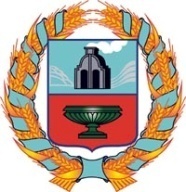 СОБРАНИЕ ДЕПУТАТОВ ГРЯЗНОВСКОГО СЕЛЬСОВЕТАТюменцевскоГО  районА  Алтайского краяРЕШЕНИЕс. ГрязновоЗаслушав информацию главы Грязновского сельсовета Бондаренко Н.А.,  Собрание депутатов  Грязновского сельсовета Тюменцевского района Алтайского края РЕШИЛО:1.Утвердить при Администрации Грязновского сельсовета действующими административную комиссию и общественное формирование  Совет ветеранов.2. В составе административной комиссии заменить участковогоИлларионова Наталья Николаевна, воспитатель детского сада «Ручеек», депутат Собрания депутатов – председатель комиссии;Емченко Алексей Владимирович, УУП ОУУП и ПДН ОП  по Тюменцевскому району МО МВД России "Каменский", лейтенант  полиции – заместитель председателя административной комиссии;Сырвачева Екатерина Анатольевна, директор Грязновской средней школы – ответственный секретарь административной комиссии;Кобер Светлана Васильевна, учетчик животноводства ООО КХ «Зайцев» - член комиссии;Руппель Светлана Рафкатовна, пенсионерка – член комиссии;Руппель Татьяна Викторовна, безработная – член комиссии;Иванцова Альбина Алексеевна, пенсионерка – член комиссии.3. Совета ветеранов оставить без изменения.Обнародовать настоящее решение в установленном порядке, довести до всех заинтересованных лиц.Контроль за исполнением настоящего решения возложить на главу  сельсовета Бондаренко Н.А.Глава сельсовета                                                                        Н.А. БондаренкоКоррупциогенных факторов не выявлено 28.12. 2017                                        №24Об утверждении комиссий и их состава, работающих при Администрации Грязновского сельсовета